Halsey Mouse Squad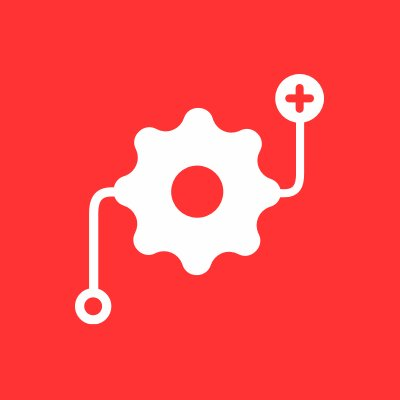 MOUSE is an organization that empowers youth to use “Technology for a Purpose.”  “Mouse empowers all students to use technology as a force for good.”  At Halsey, we have a MOUSE Squad that works on projects to learn different aspects of technology and tools to create various products, including game design, among an array of projects.  We will be working on a Challenge with NASA to create an app In Scratch with a Moon theme.  We will also be working on a Congressional App Challenge. This parental consent must accompany your child to the MOUSE Squad.  Please submit this form to Ms. Elfers in Room 301 on October 2nd.  We will have our first meeting on this day.  If after 10/2, simply bring with your to the next meeting.NOTE: We meet from 2:20 to 3:20 on Monday afternoons. If your child takes the bus, there is no bus transportation for after school activities.  Permission slip for Halsey MOUSE Squad_____________________________________________________________________My child has permission to  attend MOUSE Squad on Monday’s from 2:20 PM to 3:20 PM with Ms. Elfers in Room 301Child’s Name_________________________________________________________Child’s Homeroom No.__________________________________________________Child’s Talent Class (for example: band, art, computer)_________________________Parent’s Signature______________________________________________________